BEFORE YOU START ANY OF YOUR WORK: PLEASE FILL IN THIS SURVEY FOR MS GREENE AND THE TEACHERS: https://forms.gle/7SjbC9uLXW7HiWBbA  (You might have to copy and paste the link if you are looking at this on a phone. But don’t worry, Ms Greene is going to text the link to your parents as well if you are having trouble with it here!)Work for Ms. Fleming’s small group: 6th classWeek commencing 5th May 2020:1. Spellings (four a night): from class teacher. Look, cover, write and check in copies2. Write sentences for these spelling words every day3. Read these words out aloud. Record the words that you found challenging. How did you do? Keep going over the words you found challenging!4. Reading: Google www.story-story-time.com and read these lovely stories. Tues. All around the kitchen table, Wed & Thurs. Amanda and Horace5. Grammar: Look at the words below from your novel and write out how many syllables they have, for example: Michael – 2 syllables, Morpurgo – 3 syllables.6. Cloze Procedure:8.Thursday: IXLWeek commencing 12th May 2020:1. Spellings (four a night): from class teacher. Look, cover, write and check in copies2. Write sentences for these spelling words every day3. Writing: Be creative and write a film/tv series review that you would recommend me to watch. Consider the following: Characters: (Who are they?) Plot: (What happened?) Your Opinion? (What was your favourite part and why?, Where there any funny/scary parts? Did you learn anything new?) Recommend? (Why/Why not) Favourite character? (Why?) Character profile for my favourite character: age, name, habits, hobbies.4. Read these words out aloud. Record the words that you found challenging. How did you do? Keep going over the words you found challenging!5. Reading: Google www.story-story-time.com and read these lovely stories. Mon. & Tues. Stories of Bullying – Pippy v’s Big Betty Barry, Wed & Thurs. A pet for Sugar!6. Capital letters and Punctuation: In your copy rewrite this paragraph and put in the correct capital letters and punctuation -full stops, speech marks, commas etc. You may need to read it a few times! Good luck! You can try to make my favourite cheesecake!7. Reading Comprehension: Read the following and answer the questions!Answer these questions fully in your copy!8.Thurs. - IXLHello Girls,I hope that you and your families are keeping well. Listed below is work for the next two weeks. I have colour coded the work below so that you know what day to do the work!  Monday is yellow, Tuesday is green, Wednesday is pink and Thursday is blue! Good luck! Do your best! Let me know how you’re getting on with on our school blog! I miss teaching you ladies! Enjoy your bank holiday Monday!Kind regards,Ms. FlemingTuesdayWednesdayThursdaycelebratecentury	chemicalchocolatecircleclimate	climbed	collar	column	companyconditionconsiderconsonantconstantcontinentcontinuedcountry	course	crystal	currentcurtain	daughterdaytime	decided	decimaldeliciousdesert	dessert	details	determineButterflyMagicalMemoriesDiscoveredChampionCreaturesRescuedCarvedSoldierPrideCircusLionsAnimalsVirginiaActressChalkyHillsideFranceFlutterGloriousShimmeringPromisedBoardingHomesickMiserableRewrite the following, using the words below to fill the blanks. A. Artemis Fowl by Eoin Colfer won ‘Britain’s all-time favourite _____ book.’ The winner was decided by an online _____. 68% of people _____ for Artemis Fowl.  People could choose from _____ books.  Puffin have been _____ children’s books for _____ years. B. Eoin Colfer says that Stig of the Dump was one of his _____ books when he was a child. He _____ getting the book when he was _____ and reading it _____ times. That _____ that he really liked it. C. ‘Beating classics’ means that Artemis Fowl _____ other books that were very _____ for many years. ‘Came a distant second’ means that the book that came in second place was very far _____ in the number of votes it _____. ‘You write yourself off’ means that you don’t _____ you will win. ’Criminal mastermind’ is someone who is brilliant at _____ the law.D. Eoin Colfer was pleased to have won the _____ because his book was voted the favourite Puffin book of all time. His book beat _____ famous books, such as Charlie and the Chocolate Factory. Colfer said that it was ‘the most important’ _____ he had ever won. He was pleased to have won because he knows now that his book will _____ to be popular for a _____ time. E. The managing _____ of Puffin books said that it was a book for this time, the 21st _____. She also said that the book was ‘inventive, fast, funny and written in an engagingly fresh way’. This means that the book is _____, moves along at a quick _____, is _____ and well _____.MondayTuesdayWednesdayThursdayactionallowedannualactoraloudappointedactuallyamendmentarrangeadditionamountattentionagreedamusementawhilebeginningbruisebusinesscalvescapitalcaptaincarefullycaughtcause dictionarydifferencedifferentdifficult directiondisappointdivision	eighth	election	elementsLastweekendidecidedtomakeacheesecake.igotalltheingredientstogether.thebiscuitbaseneeded 300gdigestivebiscuits150gunsaltedbutter(melted.)thecheesecakefilingneeded200gtoblerone (melted)500gfull-fatcreamcheese125gicingsugar1tspvanillaextract300mldoublecream200-300g toblerone(chopped.)thedecorationneeded150mldoublecream2tbspicingsugar50gmilkchocolate (melted)tobleronepiecesandlotsofcolourfulsprinkles!  How to make Ms. Fleming’s cheesecake! It’s yummy!!  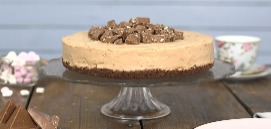 Blitz the biscuits in a food processor to a small crumb, add the melted butter, and pulse a few times until it is combined well. Tip into an 20cm deep tin and press down firmly – chill in the fridge whilst you do the rest!Melt the 200g Toblerone in a bowl over a pan of gently simmering water, stirring gently or microwave in short bursts until fully melted – leave to cool slightly whilst doing the rest.With an electric mixer mix the cream cheese, icing sugar and vanilla together until smooth!Pour in the melted Toblerone and beat till smooth. Pour in the liquid Double Cream and continue to whip the mixture until it is starting to thicken a lot like a Mousse does!Chop up the Toblerone and fold through the cheesecake mix – pour onto the biscuit base and spread evenly. Leave to set in the fridge, covered, for 4-5 hours, or preferably over-night!Remove the cheesecake from the tin, and decorate with some melted chocolate, whipped cream (Double Cream & Icing Sugar) Add some extra Toblerone and Sprinkles!Cut a slice of cheesecake and enjoy with a cup of tea!What flavour cheesecake did I decide to make?List the ingredients needed.How long must it be left in the fridge? Why?How deep must the tin be and why?How do you make the biscuit base?Make a list of all the bossy verbs used.What other bossy verbs can you use for these words – blitz and pulse?What other flavour cheesecakes can you make?Design a new cheesecake! What will it look like? What flavour will it have? 